RECETTE DE LA COMPOTE DE POMMES10 pommes1 pot de sucre1 verre d’eau1 cuillère, 1 couteau, 1 saladierEplucher les pommes.Couper les pommes en petits morceaux.Les mettre dans un saladier avec l’eau puis les saupoudrer de sucre.Faire cuire au micro-ondes pendant 10 minutes.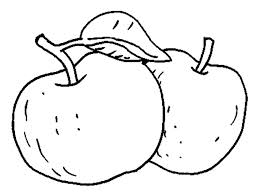 